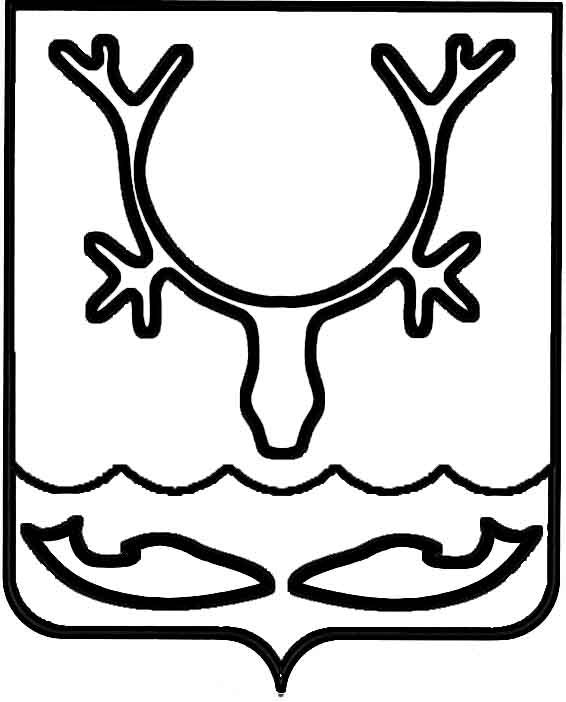 Администрация муниципального образования
"Городской округ "Город Нарьян-Мар"ПОСТАНОВЛЕНИЕОб утверждении организации       для управления многоквартирным домом № 27А по ул. Красной                  в г. Нарьян-МареВ соответствии с частью 17 статьи 161 Жилищного кодекса Российской Федерации, Правилами определения управляющей организации для управления многоквартирным домом, в отношении которого собственниками помещений 
в многоквартирном доме не выбран способ управления таким домом или выбранный способ управления не реализован, не определена управляющая организация, утвержденными Постановлением Правительства Российской Федерации от 21.12.2018 № 1616, Постановлением Правительства РФ от 03.04.2013 № 290 "О минимальном перечне услуг и работ, необходимых для обеспечения надлежащего содержания общего имущества в многоквартирном доме, и порядке их оказания и выполнения", постановлениями Администрации МО "Городской округ "Город Нарьян-Мар" 
от 19.02.2019 № 203 "Об утверждении перечня организаций для управления многоквартирным домом, в отношении которого собственниками помещений 
в многоквартирном доме не выбран способ управления таким домом или выбранный способ управления не реализован, не определена управляющая организация", 
от 18.05.2018 № 336 "Об установлении размера платы за содержание жилого помещения и предельного индекса изменения размера платы за содержание жилого помещения" Администрация муниципального образования "Городской округ "Город Нарьян-Мар"П О С Т А Н О В Л Я Е Т:Определить из перечня организаций для управления многоквартирным домом, в отношении которого собственниками помещений в многоквартирном доме 
не выбран способ управления таким домом или выбранный способ управления 
не реализован, не определена управляющая организация, в качестве управляющей организации для управления многоквартирным домом № 27А по ул. Красной 
в г. Нарьян-Маре общество с ограниченной ответственностью "Содружество" с даты внесения изменений в реестр лицензий субъекта Российской Федерации.Установить плату за содержание жилого помещения в многоквартирном 
доме № 27А по ул. Красной в г. Нарьян-Маре в размере 41,81 руб./кв.м/месяц.Управлению жилищно-коммунального хозяйства Администрации муниципального образования "Городской округ "Город Нарьян-Мар" в течение одного рабочего дня со дня подписания настоящего постановления разместить его                                        в государственной информационной системе жилищно-коммунального хозяйства 
и на официальном сайте Администрации муниципального образования "Городской округ "Город Нарьян-Мар". Управлению жилищно-коммунального хозяйства Администрации муниципального образования "Городской округ "Город Нарьян-Мар" в течение одного рабочего дня со дня подписания настоящего постановления направить копию постановления в государственную инспекцию строительного и жилищного надзора Ненецкого автономного округа и в управляющую организацию общество 
с ограниченной ответственностью "Содружество". Муниципальному казенному учреждению "Управление городского хозяйства г. Нарьян-Мара" в течение пяти рабочих дней со дня подписания постановления известить собственников помещений в многоквартирном доме 
об определении управляющей организации путем размещения информации                                                    на информационных стендах в многоквартирном доме.Настоящее постановление вступает в силу со дня подписания, подлежит опубликованию в официальном бюллетене городского округа "Город Нарьян-Мар"                 "Наш город".09.02.2023№230Глава города Нарьян-Мара О.О. Белак